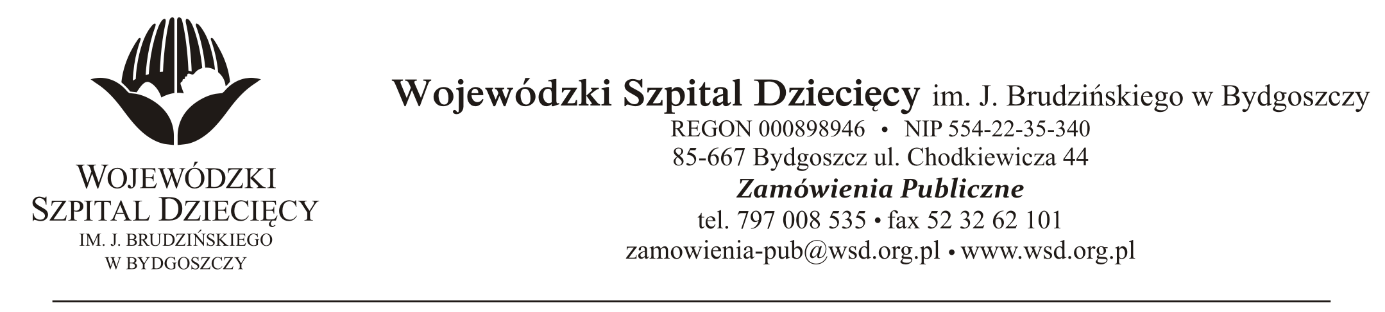 Bydgoszcz, 03.09.2018Nr sprawy: 22/2018/PNDo Wykonawców:Dotyczy: postępowania o udzielenie zamówienie publicznego w trybie przetargu nieograniczonego na  dostawy osobistych pomp insulinowych dla dzieci – 17 szt.INFORMACJA Z OTWARCIA OFERTZamawiający na podstawie art. 86 ust. 5 ustawy z dnia 29 stycznia 2004 roku Prawo Zamówień Publicznych (Dz. U. z 2017 r. poz. 1579 ze zm.) przekazuje poniżej informacje z otwarcia ofert:Na realizację zamówienia Zamawiający przeznaczył kwotę 78 000,00 zł. brutto.
Zadanie nr 1 – Pompy insulinowe dla dzieci 10 szt. – 60.000,05 zł. brutto
Zadanie nr 2 – Pompy insulinowe dla dzieci 7 szt. – 42.000,03 zł. bruttoDo upływu terminu składania ofert złożono: 2 oferty.   Medtronic Poland Sp. z o.o.ul. Polna 11, 00-633 Warszawars.wawtenders@medtronic.comZadanie nr 1 – Pompy insulinowe dla dzieci 10 szt. za kwotę: 59.400,00zł. brutto.Roche Diabetes Care Polska Sp. z o.o.ul. Wybrzeże Gdyńskie 6b, 01-531 Warszawapolska.przetargi-dc@roche.comZadanie nr 2 – Pompy insulinowe dla dzieci 7 szt. za kwotę: 27.999,97zł. brutto.                                                                                                                z up. Dyrektora                                                                                       Wojewódzkiego Szpitala Dziecięcego                                                                                       im. J. Brudzińskiego w Bydgoszczy
                                                                                  Z-ca Dyrektora ds. Administracyjno-Technicznych                                                                                                       mgr inż. Jarosław Cegielski